ΠΡΟΤΕΙΝΟΜΕΝΑ ΘΕΜΑΤΑ ΕΡΓΑΣΙΩΝΓΡΟΣΟΜΑΝΙΔΗΣ ΒΑΣΙΛΕΙΟΣ Mail επικοινωνίας : grosoman@otenet.gr , vgrosoma@auth.gr Επείγουσα θωρακοτομή στο ΤΕΠΥποστήριξη του ασθενούς με καρδιακή ανακοπή μετά την επάνοδο της αυτόματης κυκλοφορίας Η χρήση του Αυτόματου Εξωτερικού Απινιδωτή στην ΑναζωογόνησηΑξιολόγηση της βαρύτητας στο τραύμα Καρδιακή ανακοπή τραυματικής αιτιολογίαςΥποτασική αναζωογόνηση στο τραύμα  Η χρήση του REBOA (resuscitative endovascular balloon occlusion of the aorta)  στην αναζωογόνηση ΑΜΑΝΙΤΗ ΑΙΚΑΤΕΡΙΝΗMail επικοινωνίας : amanitoula@gmail.com Φαρμακευτική αντιμετώπιση τού καρκινικού πόνουΝευρικές οδοί τοι πόνουΙνομυαλγίαΨυχολογικές επιπτώσεις του χρόνιου πόνουΟσφυαλγία: Αίτια κλινική  εικόνα  αντιμετώπισηΣυνοδά  φάρμακα στο χρόνιο πόνοΑΡΓΥΡΙΑΔΟΥ ΕΛΕΝΗMail επικοινωνίας : argiriadouhelena@hotmail.gr Φαρμακευτική υποστήριξη κυκλοφορικού συστήματος-Ινότροπα φάρμακαΟξεία αναπνευστική ανεπάρκεια -Σύνδρομο ARDS (αίτια, διάγνωση-αντιμετώπιση, έκβαση)Εκτίμηση νεφρικής λειτουργίας -Οξεία νεφρική βλάβη στη ΜΕΘ-εξωνεφρική κάθαρσηΜη επεμβατικός μηχανικός αερισμός-Βασικές αρχές-Ενδείξεις εφαρμογής Οξύς μετεγχειρητικός πόνος -εφαρμογή αναλγησίας ελεγχόμενης από τον ασθενή (Patient controlled analgesia)ΤΣΑΟΥΣΗ ΓΕΩΡΓΙΑ Mail επικοινωνίας : tsaousig@otenet.gr Οξεία νεφρική βλάβη και σήψηΤο οξειδωτικό stress & η υποξία στην νεφρική βλάβηΜη επεμβατικός αερισμός vs οξυγονοθεραπεία σε οξεία αναπνευστική ανεπάρκειαΟ ρόλος της ΚΕΚ στην εξέλιξη νευροεκφυλιστικών νοσημάτωνΗ επίδραση της δεξαμεθαζόνης σε όγκους εγκεφάλουΟΔΗΓΙΕΣΤα προτεινόμενα θέματα είναι ενδεικτικά, οι φοιτητές μπορούν να επιλέξουν όποιο θέμα θέλουν που να άπτεται των γνωστικών αντικειμένων του μαθήματος.Σε κάθε εργασία ο μέγιστος αριθμός των συμμετεχόντων φοιτητών δεν θα πρέπει να ξεπερνάει του 5Το μέγεθος κάθε εργασίας θα πρέπει να είναι τουλάχιστο 10.000 λέξεις Τα κείμενα θα πρέπει να σταλούν σε ηλεκτρονική μορφή στο επιβλέποντα μέλος ΔΕΠ μέχρι τις γιορτές των Χριστουγέννων.Προφορική παρουσίαση των εργασιών θα γίνει στις προβλεπόμενες ημερομηνίες Από την Κλινική Αναισθησιολογίας  και Εντατικής Θεραπείας 29/10/2019ΕΛΛΗΝΙΚΗ ΔΗΜΟΚΡΑΤΙΑΤΜΗΜΑ ΙΑΤΡΙΚΗΣ ΤΜΗΜΑ ΙΑΤΡΙΚΗΣ ΤΜΗΜΑ ΙΑΤΡΙΚΗΣ 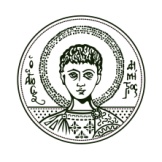 ΤΟΜΕΑΣ ΧΕΙΡΟΥΡΓΙΚΟΣΚΛΙΝΙΚΗ ΑΝΑΙΣΘΗΣΙΟΛΟΓΙΑΣ ΚΑΙ  ΕΝΤΑΤΙΚΗΣ ΘΕΡΑΠΕΙΑΣΔιευθυντής:  Αν. Καθηγητής Βασίλειος Γροσομανίδης e-mail:  e-mail:  vgrosoma@auth.grΤΟΜΕΑΣ ΧΕΙΡΟΥΡΓΙΚΟΣΚΛΙΝΙΚΗ ΑΝΑΙΣΘΗΣΙΟΛΟΓΙΑΣ ΚΑΙ  ΕΝΤΑΤΙΚΗΣ ΘΕΡΑΠΕΙΑΣΔιευθυντής:  Αν. Καθηγητής Βασίλειος Γροσομανίδης e-mail:  e-mail:  vgrosoma@auth.grΑΡΙΣΤΟΤΕΛΕΙΟΠΑΝΕΠΙΣΤΗΜΙΟΘΕΣΣΑΛΟΝΙΚΗΣΠληροφορίες: Ζαφειρή  Πασχαλίδου - Σάκκου Τηλ.:  2310-994862, - 994861,   Fax:-994860e-mail:  ahepa@anesthesiology.gr Κτίριο: Π.Γ.Ν. ΑΧΕΠΑ Θεσσαλονίκη,  29/10/2019